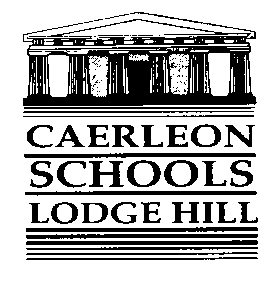 Mrs Helen PowerLodge Hill Primary SchoolLodge HillCaerleonNewportNP18 3BYTel:01633 422322 (Juniors)Tel:01633 421735 (Infants)email: lodge.primary@newport.gov.uk07 May 2015Dear Parent / Carer,This term, Year 5 will have the opportunity to visit @Bristol on Wednesday 15th July 2015.The children will have the chance to explore in a “Techniquest type” environment and will enjoy workshops and a 3D show in their IMAX cinema.We plan to leave school at 9.15am and hope to return by approximately 4.00pm (traffic permitting!).In order to finance this trip we ask that parents /carers make a contribution of £9.50 per pupil to cover the cost entry tickets for the children which will enable them to visit a variety of attractions throughout the day. Cheques should be made payable to ‘Lodge Hill Primary School’. This year, once again, the PTA has kindly agreed to help with the cost of transport for this trip.The children will require a packed lunch, which can be provided by the canteen on request.School uniform must be worn for this trip. If any parent is available to come and assist us with this visit please indicate on the slip below.Please sign and return the attached slip to school.Yours sincerelyHelen PowerHeadteacherChild’s Name: _________________________________________ 	Class: _____________I wish my child to visit to visit @Bristol on Wednesday 15th July 2015. I enclose the sum of £9.50I would like a school sandwich I may be available to assist if required.Signed ___________________________ parent / guardian.		Date _____________